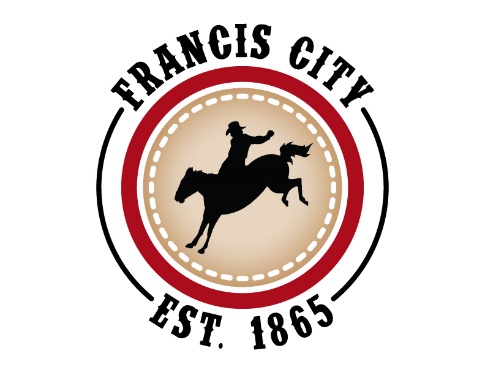 Public Notice The Francis City Council will hold a public hearing on September 10th, 2020 at 7:00 p.m., via a public zoom meeting. The purpose of the hearing is to discuss Phase 1 & Phase 2 Plat approvals in the Stewart Ranches Subdivision. Francis City is inviting you to attend by following the link below or by calling: 1-301-715-8592https://us02web.zoom.us/j/87048466998?pwd=VjAvUkh1YU8zaDEzTHdFZW9jRGVwdz09Meeting ID: 870 4846 6998 Password: 765926You can also comment by email to comments@francisutah.orgPublished in the Park Record August 26th, 2020The Francis City Council will hold a public hearing on September 10th, 2020 at 7:00 p.m., via a public zoom meeting. The purpose of the hearing is to discuss a Minor Subdivision located on Parcel FT-5 on SR 35. Francis City is inviting you to attend by following the link below or by calling: 1-301-715-8592https://us02web.zoom.us/j/87048466998?pwd=VjAvUkh1YU8zaDEzTHdFZW9jRGVwdz09Meeting ID: 870 4846 6998 Password: 765926You can also comment by email to comments@francisutah.orgPublished in the Park Record August 26th, 2020